This  CERTIFICATE OF ACCREDITATION is hereby issued toABC MARITIME TRAINING CENTER, INC.in the conduct of the training course(s) onName of Courses for having complied with the requirements under Section ____ of 
Memorandum Circular ________.This certificate is valid until ___________ unless sooner cancelled or revokedfor cause and is subject to periodic monitoring.During the validity of this certificate, the Maritime Training Institution (MTI) shall undertake all the responsibilities prescribed in Section ___ of the above circularand all other rules and regulations the MARINA may issue.Given this ___________ 20____ at the City of Manila, Philippines.				          ___________________________Deputy Administrator for OperationsAccreditation Fee	:    Ph _____________			  Accreditation No.        :    _____________________ O.R. No.		     ________________			  Previous Accre. No.    :     ____________________Date Paid	:    ________________“Marangal na Serbisyo, Alay ng MARINA sa Publiko.”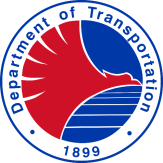   REPUBLIC OF THE PHILIPPINES  DEPARTMENT OF TRANSPORTATION  MARITIME INDUSTRY AUTHORITY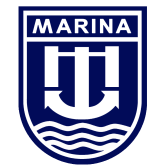 